BDSSS Rugby League Competition Draw 2023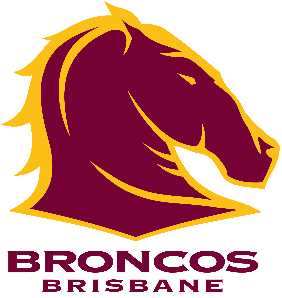 Grand Final NightWednesday 14th JuneATW Sports Complex, BundabergPlease note - Grand Finals (2 x 25 min with time off)Return any Premiers Shields to Control Tent prior to matches commencing.A short presentation will take place immediately after grand finals. All spectators to sit in the grandstand, benches will be reserved for players and coaching staff.Shed Allocation Field 3 Teams – Shed 3 and 4Field 4 Teams – Shed 7 and 8IN THE EVENT OF A DRAWN GAME in Grand Finals, AN EXTRA 5 MINUTES EACH WAY (GOLDEN POINT) SHALL BE PLAYED. IF, AFTER EXTRA TIME, THE GAME IS STILL DRAWN, CUP RULES WILL APPLY (Most tries, first try, if no tries, most penalties, first penalty, if no penalties, Minor Premiers win.Scorecards to be collected and returned to control tent (where FAO will be located).All Boys’ team lists emailed to mhand49@eq.edu.au OR handed to control tent.Canteen available – encourage students and spectators to use the bins provided.Poor on or off field behaviour won’t be tolerated, each school is responsible for the behaviour of their staff, students and supporters.Teams playing at first timeslot put post pads out, teams playing in the last timeslot on that field are to return post pads.Round 6 Wed 14th JuneATW Field 3ATW Field 44pm – 5pmYear 7 BDSSS Broncos Challenge Grand Final Shalom College Red vs Shalom College BlackYear 8 BDSSS Broncos Challenge Grand Final Shalom College Red vs Shalom College Black5pm – 6pmYear 9 BDSSS Broncos Challenge Grand Final 
Bundaberg SHS vs Shalom CollegeYear 10 BDSSS Broncos Challenge Grand FinalKepnock SHS vs North Bundaberg SHS/Rosedale SHS6pm – 7pm Opens BDSSS Grand Final 
Bundaberg SHS vs St Luke’s Anglican School